Arrivée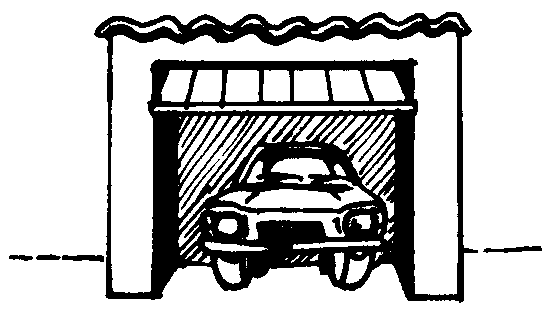 Arrivée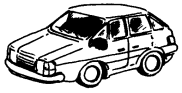 ArrivéeArrivée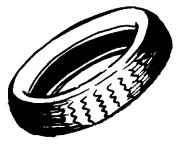 Départ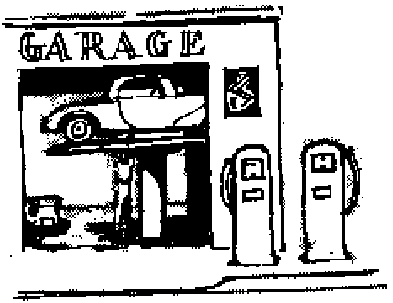 DépartDépartDépart